Ruppert Companies hires Grant McCarthyas Director of Tax and Compliance FOR IMMEDIATE RELEASE: October 15, 2021		CONTACT: Amy Snyder / (301) 482-0300Laytonsville, MD—Ruppert Companies recently named Grant McCarthy to the position of Director of Tax and Compliance. In this capacity, he will be responsible for the income tax and compliance process and related financial oversight for all Ruppert Companies’ entities.McCarthy is a Certified Public Accountant (CPA) and holds a bachelor’s degree in accounting from the University of Maryland, College Park. He brings eight years of accounting and tax experience to the position, having most recently served as a tax manager at CohnReznick LLP. He currently resides in Frederick, Maryland with his wife, Kim, and their son, Carter.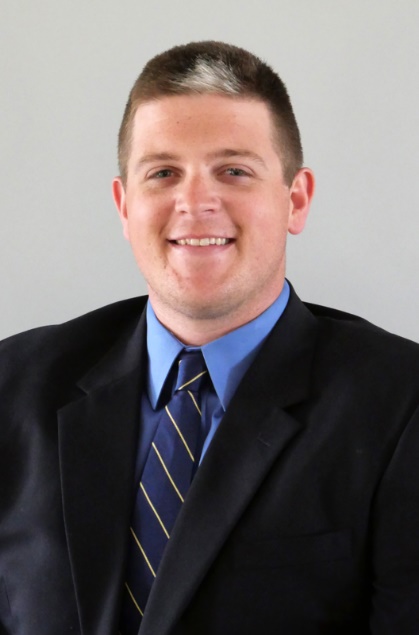 “Grant has been very involved in our strategic tax planning for the last two years in his prior capacity, so he not only comes with tax expertise but a good knowledge of the Ruppert organization and our culture,” said Donna Nichols, Vice President of Finance for Ruppert Companies. “We are confident that he will be a good fit and are excited to have him on the Ruppert team.”McCarthy said, “I am thrilled to be joining a best-in-class organization like Ruppert. I have worked closely with members of the talented Ruppert management team over the past couple years and have seen how dedicated everyone is to the success of the company. I look forward to the opportunity to contribute to Ruppert’s continued growth by leveraging my past experience.”Ruppert Companies is a family and employee-owned business comprised of Ruppert Landscape (established in 1976), a commercial landscape construction and management contractor; Ruppert Nurseries (established in 1990), a wholesale tree grower; and Ruppert Properties (established in 1999), which owns, constructs and manages industrial properties in the Frederick, MD area. By being part of a team, our companies gain exposure to other industries and are able to benchmark best practices, which makes us more valuable to our customers and our employees. Ruppert Companies has a long-standing tradition of growing its team and giving back to the community. To learn more, visit www.ruppertcompanies.com.####